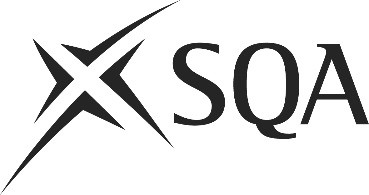 Unit PPL2GEN10 (HL2A 04)	Deal with Customers Across a Cultural DivideI confirm that the evidence detailed in this unit is my own work.I confirm that the candidate has achieved all the requirements of this unit.I confirm that the candidate’s sampled work meets the standards specified for this unit and may be presented for external verification.Unit PPL2GEN10 (HL2A 04)	Deal with Customers Across a Cultural DivideThis page is intentionally blankUnit PPL2GEN10 (HL2A 04)	Deal with Customers Across a Cultural DivideUnit PPL2GEN10 (HL2A 04)	Deal with Customers Across a Cultural DivideUnit PPL2GEN10 (HL2A 04)	Deal with Customers Across a Cultural DivideSupplementary evidenceCandidate’s nameCandidate’s signatureDateAssessor’s nameAssessor’s signatureDateCountersigning — Assessor’s name(if applicable)Countersigning — Assessor’s signature(if applicable)DateInternal verifier’s nameInternal verifier’s signatureDateCountersigning — Internal verifier’s name(if applicable)Countersigning — Internal verifier’s signature(if applicable)DateExternal Verifier’s initials and date (if sampled)Unit overviewThis unit is about preparing to deliver customer service across a cultural divide and seeing through that delivery.Sufficiency of evidenceThere must be sufficient evidence to ensure that the candidate can consistently achieve the required standard over a period of time in the workplace or approved realistic working environment.Performance criteriaYou must do:There must be evidence for all Performance Criteria (PC). The assessor must assess PCs 1–3 by directly observing the candidate’s work.PCs 4 and 5 may be assessed by alternative methods if observation is not possible.Prepare to deal with customers with different cultures1	Identify the culture or cultures other than your own that you are most likely to come across when dealing with customer.2	Identify the typical dietary requirements, customs and beliefs of cultures you are likely to deal with.3	Identify products and/or services which are suitable or can be adapted to suit customers from differed cultures.Deal with customers from different cultures4	Adapt speech, tone and body language to suit customers from different cultures.5	Deal with requests from customers from different cultures within limits of own authority and seek help from the appropriate person if necessary.Evidence referenceEvidence descriptionDatePerformance criteriaPerformance criteriaPerformance criteriaPerformance criteriaPerformance criteriaEvidence referenceEvidence descriptionDateWhat you must doWhat you must doWhat you must doWhat you must doWhat you must doEvidence referenceEvidence descriptionDateWhat you must doWhat you must doWhat you must doWhat you must doWhat you must doEvidence referenceEvidence descriptionDate12345Knowledge and understandingKnowledge and understandingEvidence referenceand dateWhat you must know and understandWhat you must know and understandEvidence referenceand dateFor those knowledge statements that relate to how the candidate should do something, the assessor may be able to infer that the candidate has the necessary knowledge from observing their performance or checking products of their work. In all other cases, evidence of the candidate’s knowledge and understanding must be gathered by alternative methods of assessment (eg oral or written questioning).For those knowledge statements that relate to how the candidate should do something, the assessor may be able to infer that the candidate has the necessary knowledge from observing their performance or checking products of their work. In all other cases, evidence of the candidate’s knowledge and understanding must be gathered by alternative methods of assessment (eg oral or written questioning).Evidence referenceand date1The cultures that you are most likely to encounter among groups of your customers.2The dietary requirements, customs and beliefs of the cultures you are most likely to encounter.3Why customers might make special requests and how to deal with these.4How to adapt products or services to meet the needs of customers from different cultures.5The types of requests and typical information customers may need due to cultural requirements.6How to treat customers with respect for their customs and beliefs.7How to adapt speech, tone and body language when dealing with customers from different cultures.8The limitations of your own authority when dealing with customers from different cultures and who to go to for help.EvidenceEvidenceDate123456Assessor feedback on completion of the unit